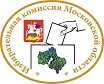 Московская областьТЕРРИТОРИАЛЬНАЯ ИЗБИРАТЕЛЬНАЯ КОМИССИЯ ГОРОДА РЕУТОВР Е Ш Е Н И Еот 26.07.2024 № 217/54О регистрации Паламарчука Ярослава Сергеевича, выдвинутого 
избирательным объединением Реутовское городское отделение МОСКОВСКОГО ОБЛАСТНОГО ОТДЕЛЕНИЯ политической партии «КОММУНИСТИЧЕСКАЯ ПАРТИЯ РОССИЙСКОЙ ФЕДЕРАЦИИ» кандидатом вдепутаты Совета депутатов городского округа Реутов Московской области по многомандатному избирательному округу № 1 на выборах депутатов Совета депутатов городского округа Реутов Московской области, 
назначенных на 8 сентября 2024 годаПроверив соблюдение требований норм Федерального закона 
«Об основных гарантиях избирательных прав и права на участие в референдуме граждан Российской Федерации», Закона Московской области «О муниципальных выборах в Московской области» при выдвижении кандидата в депутаты Совета депутатов городского округа Реутов Московской области по многомандатному избирательному округу № 1 Паламарчука Ярослава Сергеевича, территориальная избирательная комиссия города Реутов установила следующее.Порядок выдвижения кандидата в депутаты Совета депутатов городского округа Реутов Московской области по многомандатному избирательному округу № 1 Паламарчука Ярослава Сергеевича, выдвинутого избирательным объединением Реутовское городское отделение МОСКОВСКОГО ОБЛАСТНОГО ОТДЕЛЕНИЯ политической партии «КОММУНИСТИЧЕСКАЯ ПАРТИЯ РОССИЙСКОЙ ФЕДЕРАЦИИ»  и представленные им документы для регистрации соответствуют требованиям статей 27, 30 Закона Московской области «О муниципальных выборах в Московской области».На основании изложенного и учитывая наличие решения конференции избирательного объединения о выдвижении кандидата, на которое распространяется действие пунктов 3 - 6 статьи 35.1 Федерального закона «Об основных гарантиях избирательных прав и права на участие в референдуме граждан Российской Федерации», территориальная избирательная комиссия города Реутов РЕШИЛА:1.Зарегистрировать Паламарчука Ярослава Сергеевича кандидатом в депутаты Совета депутатов городского округа Реутов Московской области по многомандатному избирательному округу № 1 на выборах депутатов Совета депутатов городского округа Реутов Московской области, 1990 года рождения, образование – высшее, место жительства –г. Москва, основное место работы или службы, занимаемая должность индивидуальный предприниматель, выдвинутого избирательным объединением - Реутовское городское отделение МОСКОВСКОГО ОБЛАСТНОГО ОТДЕЛЕНИЯ политической партии «КОММУНИСТИЧЕСКАЯ ПАРТИЯ РОССИЙСКОЙ ФЕДЕРАЦИИ». Основание для регистрации – решение конференции избирательного объединения о выдвижении кандидата - Протокол второго этапа XXVII отчетно-выборной Конференции Реутовское городское отделение МОСКОВСКОГО ОБЛАСТНОГО ОТДЕЛЕНИЯ политической партии «КОММУНИСТИЧЕСКАЯ ПАРТИЯ РОССИЙСКОЙ ФЕДЕРАЦИИ», от 29 июня 2024 года. Время регистрации 17 час. 06 мин.2.Выдать Паламарчуку Ярославу Сергеевичу, удостоверение зарегистрированного кандидата в депутаты Совета депутатов городского округа Реутов Московской области по многомандатному избирательному округу № 1 установленного образца.3. Разместить настоящее решение в сетевом издании «Вестник Избирательной комиссии   Московской области» и на сайте администрации городского округа Реутов.4. Контроль за исполнением настоящего решения возложить на председателя территориальной избирательной комиссии города Реутов Зотову О.Н.Председатель территориальнойизбирательной комиссиигорода Реутов		                                                                               О.Н. ЗотоваСекретарь территориальнойизбирательной комиссиигорода Реутов		                                                                                 Н.Ю. Филатова  